	Общероссийское общественное движение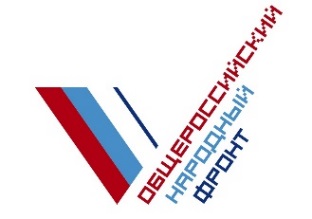 «НАРОДНЫЙ ФРОНТ «ЗА РОССИЮ»	Пресс-релиз	05.10.2018ЭКСПЕРТЫ ОНФ В МОСКВЕ ДОБИЛИСЬ УСТРАНЕНИЯ СВАЛКИ В РАЙОНЕ ОЧАКОВСКОГО ШОССЕВ региональный штаб Общероссийского народного фронта поступило обращение от жителей Западного административного округа Москвы с информацией о несанкционированной свалке строительного мусора. Объект, образовавшийся напротив дома № 21к1 по Очаковскому шоссе, был отмечен жителями на ресурсе «Интерактивная карта свалок» проекта ОНФ «Генеральная уборка».Москвичи были обеспокоены тем, что свалка располагалась в недопустимой близости от их домов – всего в 90 м от жилых зданий, что нарушало санитарно-эпидемиологические нормы по размеру санитарно-защитной зоны данного объекта. Жители сообщали о данных нарушениях в Роспотребнадзор, на портал правительства Москвы «Наш город» и в управу района Очаково-Матвеевское города Москвы, однако добиться устранения свалки не удавалось. Надежда оставалась на помощь регионального отделения ОНФ в Москве, куда и было отправлено обращение.«Эксперты ОНФ 27 января 2018 года провели рейд на указанную в письме территорию, – рассказала член регионального штаба ОНФ Наталья Розина. – В ходе проверки была обнаружена свалка строительного мусора и навалы грунта объемом более 10 куб. м. По итогам рейда активисты ОНФ написали обращение в адрес руководителя управления Федеральной службы по надзору в сфере защиты прав потребителей и благополучия человека по городу Москве, главного государственного санитарного врача по Москве Елены Андреевой и в Государственную инспекцию по контролю за использованием объектов недвижимости города Москвы с просьбой провести по данному факту проверку и принять меры к устранению нарушения законодательства в сфере санитарно-эпидемиологического благополучия населения».По словам члена регионального штаба ОНФ, московская Госинспекция по недвижимости признала выявленное народным контролем захламление земельного участка вблизи жилых домов, а далее информировала активистов московского отделения ОНФ и местных жителей о каждом этапе ликвидации свалки и принятых мерах в отношении данной территории.«Так, например, местные жители и активисты ОНФ получали уведомление о включении данной территории в адресный перечень захламлений для проведения работ по вывозу и утилизации грунта и строительного мусора, о запросе инспекции дополнительного целевого финансирования на устранение захламления, о проведении конкурса на закупку талонов и аренду техники, о сроках окончания работ», – пояснила Розина.Активисты московского отделения ОНФ провели повторный рейд на данную территорию, зафиксировали ликвидацию свалки и устранение нарушений. Представители ОНФ совместно с жителями и гражданскими активистами будут продолжать народный контроль за точками на интерактивной карте ОНФ, оставленными без внимания муниципальных органов власти в рамках исполнения поручений и приоритетных задач нового «майского указа» президента России, лидера ОНФ Владимира Путина в сфере экологии.Общероссийский народный фронт (ОНФ) – это общественное движение, созданное в мае 2011 года по инициативе президента РФ Владимира Путина, которое объединяет активных и неравнодушных жителей страны. Лидером движения является Владимир Путин. Главные задачи ОНФ - контроль за исполнением указов и поручений главы государства, борьба с коррупцией и расточительством, неэффективными тратами государственных средств, вопросы повышения качества жизни и защиты прав граждан.Пресс-служба ОНФ